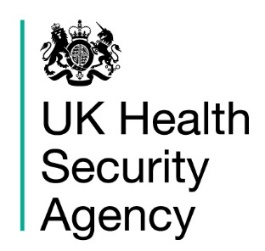 Health Protection (Notification) Regulations 2010: 
notification to the Proper Officer of the local authorityPlease email/return to the Proper Officer, UKHSA, East MidlandsSeaton House, City Link, London Road, Nottingham NG2 4LATelephone: 0344 225 4524Email: phe.emhpt@nhs.net Index case detailsIndex case detailsIndex case detailsIndex case detailsIndex case detailsIndex case detailsFirst nameLast nameGender (M/F)Date of birthEthnicityNHS numberHome addressPostcodeTelephone numberHome addressPostcodeTelephone numberHome addressPostcodeTelephone numberCurrent residence if not home addressPostcodeTelephone numberCurrent residence if not home addressPostcodeTelephone numberCurrent residence if not home addressPostcodeTelephone numberGP name and address (if different from medical practitioner reporting the case)GP name and address (if different from medical practitioner reporting the case)GP name and address (if different from medical practitioner reporting the case)PostcodeTelephone numberPostcodeTelephone numberPostcodeTelephone numberOccupation (if relevant) that isfood handler/healthcare worker/carerOccupation (if relevant) that isfood handler/healthcare worker/carerOccupation (if relevant) that isfood handler/healthcare worker/carerWork/education/nursery name and address (if relevant)Work/education/nursery name and address (if relevant)Work/education/nursery name and address (if relevant)PostcodeTelephone numberPostcodeTelephone numberPostcodeTelephone numberOverseas travel, if relevant (destinations and dates)Overseas travel, if relevant (destinations and dates)Overseas travel, if relevant (destinations and dates)Disease/causative agentDisease/causative agentDisease/causative agentDisease/causative agentDisease/causative agentDisease/causative agentDisease, infection, causative agent or contaminationDisease, infection, causative agent or contaminationDate of onset of symptomsDate of onset of symptomsDate of diagnosisDate of diagnosisIs the patient in hospital?Is the patient in hospital?YesYesNoHospital/ward:Has a sample been sent?If yes, is result positive?Has a sample been sent?If yes, is result positive?YesYesYesYesNoNoType: sputum/stool/blood/swabLab:Has the patient been vaccinated against this disease?Has the patient been vaccinated against this disease?YesYesNoDate(s) of vaccinationDate of deathDate of deathRegistered medical practitioner reporting the caseRegistered medical practitioner reporting the caseRegistered medical practitioner reporting the caseRegistered medical practitioner reporting the caseRegistered medical practitioner reporting the caseRegistered medical practitioner reporting the caseSignatureSignatureNameNameAddressAddressPostcodePostcodeContact numberContact numberDate of notificationDate of notification